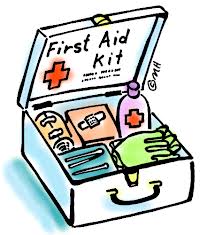 Im NotfallAmbulanz							Tel. 144		Polizei								Tel. 117Feuerwehr							Tel. 118			Toxikologischer Notfall				Tel. 145Universitätsspital Bern (24/7)				Tel. +4131 632 21 11City Notfall (07.00 – 22.00)					Tel. +4131 326 20 00Zentrum für Zahnmedizin und -notfälle	Tel. +4131 381 56 55Wenn Sie Probleme oder Fragen während Ihres Aufenthalts in Bern haben, dann können Sie uns gerne kontaktieren:«Name»Tel.«Name»Tel.